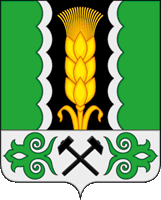 Российская ФедерацияРеспублика ХакасияАлтайский районГлава Аршановского сельсовета РАСПОРЯЖЕНИЕ11.10.2022                                           с. Аршаново                                             № 64В соответствии с п.3 ст.269.2 Бюджетного кодекса Российской Федерации, Постановлением Администрации Аршановского сельсовета от 23.03.2016 года № 30 «Об утверждении Порядка осуществления внутреннего финансового контроля», Распоряжения главы Аршановского сельсовета от 24.12.2021 г № 120 «Об утверждении плана проведения внутреннего муниципального финансового контроля на 2022 год»:Провести камеральную проверку выборочным методом в администрации Аршановского сельсовета за I полугодие 2022 года на тему: «Проверка журналов операций» в срок 01.07.2022 года по 29.07.2022 года.Утвердить программу проверки администрации Аршановского сельсовета согласно приложению.Назначить ответственным по проведению внутреннего муниципального финансового контроля главного бухгалтера централизованной бухгалтерии Мокину Илону Геннадьевну.Контроль за исполнением настоящего распоряжения оставляю за собой.Глава Аршановского сельсовета 					Л.Н. СыргашевПриложениек распоряжению главы Аршановского сельсовета от 11.10.2022 г. № 64Программакамеральной проверки администрации Аршановского сельсовета Алтайского района Республики ХакасияПредмет контрольного мероприятия: «Проверка журналов операций за I полугодие»Основание: В соответствии с планом проведения внутреннего муниципального финансового контроля, утвержденного Распоряжением главы Аршановского сельсовета от 24.12.2022 г. № 120 «Об утверждении плана проведения внутреннего муниципального финансового контроля на 2022 год». Лицо, проводившее проверку: главный бухгалтер централизованной бухгалтерии администрации Аршановского сельсовета Мокина Илона Геннадьевна.Проверяемый период деятельности объекта контрольного мероприятия: I полугодие 2022 года.Цели проведения контрольного мероприятия: Проверка правильности совершения фактов хозяйственной жизни перед составлением бухгалтерской отчетности за проверяемый периодСрок проведения контрольного мероприятия: с 01.07.2022 по 29.07.2022 г.Метод проверки: выборочный. Вопросы проверки:Анализ исполнения доходной и расходной части бюджета муниципального образования Аршановский сельсовет.Соблюдение порядка ведения операций с безналичными денежными средствами.Анализ показателей дебиторской и кредиторской задолженности.Соблюдение порядка кассовых операций.Соблюдение порядка расчетов с подотчетными лицами и выданным им авансам.Проверка расчетов с работниками по оплате труда.Проверка расчетов с нефинансовыми активами.Проверка санкционирования.О проведении внутреннего муниципального финансового контроля за I полугодие 2022 года